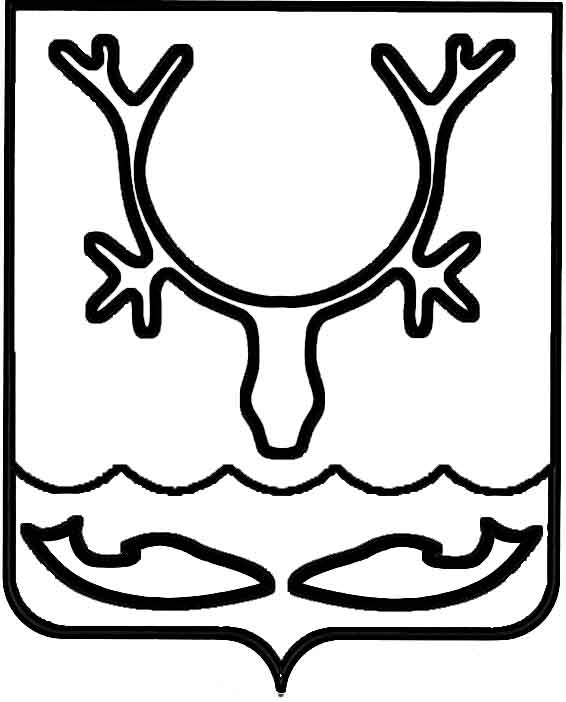 Администрация МО "Городской округ "Город Нарьян-Мар"ПОСТАНОВЛЕНИЕот “____” __________________ № ____________		г. Нарьян-МарО внесении изменений в Положение                      о комиссии по выделению материальной помощи гражданам – жителям МО "Городской округ "Город Нарьян-Мар", оказавшимся в трудной жизненной ситуацииВ целях повышения эффективности работы комиссии по выделению материальной помощи гражданам – жителям МО "Городской округ "Город Нарьян-Мар", оказавшимся в трудной жизненной ситуации, Администрация МО "Городской округ "Город Нарьян-Мар"  П О С Т А Н О В Л Я Е Т:1.	Внести в Положение о комиссии по выделению материальной помощи гражданам – жителям МО "Городской округ "Город Нарьян-Мар", оказавшимся                     в трудной жизненной ситуации, утвержденное постановлением Администрации МО "Городской округ "Город Нарьян-Мар" от 24.04.2014 № 1177 (в ред. от 26.06.2014             № 1644), (далее – Положение) следующие изменения: 1.1.	В пункте 1.1. Положения слово "- жителям" заменить словами "зарегистрированным на территории".1.2.	В пункте 3.5:1.2.1. В абзаце 2 подпункта 3.5.2. слова "10 000 рублей" заменить словами                         "15 000 рублей".1.2.2.	В абзаце 3 подпункта 3.5.2. слова "15 000 рублей" заменить словами                     "20 000 рублей".1.2.3.	В абзаце 4 подпункта 3.5.3. слова "10 000 рублей" заменить словами                  "15 000 рублей".1.2.4.	В подпункте 3.5.4. слова "10 000 рублей" заменить словами                            "15 000 рублей".2.	Настоящее постановление вступает в силу с момента его принятия и подлежит официальному опубликованию.0102.2017124И.о. главы МО "Городской округ "Город Нарьян-Мар" А.Б.Бебенин